Муниципальное дошкольное образовательное учреждение детский сад общеразвивающего вида №46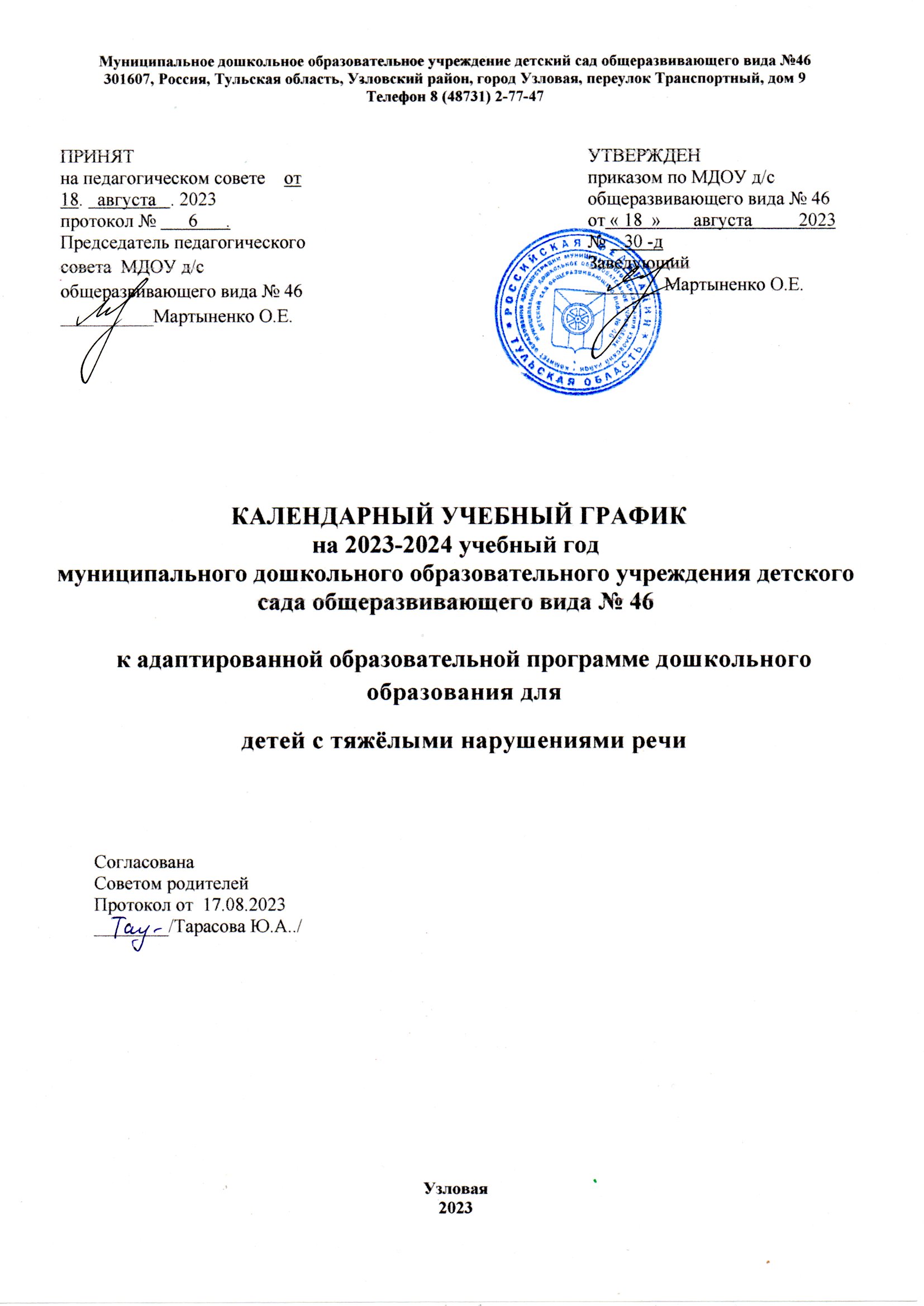 301607, Россия, Тульская область, Узловский район, город Узловая, переулок Транспортный, дом 9Телефон 8 (48731) 2-77-47 КАЛЕНДАРНЫЙ УЧЕБНЫЙ ГРАФИКна 2023-2024 учебный годмуниципального дошкольного образовательного учреждения детского сада общеразвивающего вида № 46к адаптированной образовательнойпрограмме дошкольного образования для детей с тяжёлыми нарушениями речиСогласованаСоветом родителейПротокол от  17.08.2023________/Тарасова Ю.А../Узловая2023Пояснительная записка.Календарный учебный график муниципального дошкольного образовательного учреждения детского сада общеразвивающего вида № 46 (далее Детский сад) является документом, которыйрегламентирует организацию образовательного процесса в учреждении.Календарный учебный график Детского сада составлен всоответствии с:- Федеральным законом от 29.12. 2012 года №273- ФЗ «Об образовании в Российской Федерации»;- Федеральным государственным образовательным стандартом дошкольного образования, утвержденным приказом Министерства образования и науки Российской Федерации от 17.10.2013 года № 1155 ;-СП 2.4. 3648-20 "Санитарно-эпидемиологические требования к организациям воспитания и обучения, отдыха и оздоровления детей и молодежи"  (Постановление Главного государственного санитарного врача РФ от 28.09.2020 N 28;зарегистрировано в Минюсте России 18.12.2020 N 61573);- Санитарными правилами и нормами СанПиН 1.2.3685-21 «Гигиенические нормативы и требования к обеспечению безопасности и (или) безвредности для человека факторов среды обитания» (Постановление Главного государственного санитарного врача РФ от 28 января 2021 года N 2;зарегистрировано в Минюсте России 29.01.2021г. №62296);- Уставом Детского сада, утвержденнымпостановлением администрации муниципального образования Узловский район от 24.12.2019 года № 2029;- Лицензии на право ведения образовательной деятельности от 12.11.2015года № 0133/02851, выданной Министерством образования Тульской области.3. Календарный учебный график обсуждается и принимается назаседании педагогического совета и утверждается приказом по Детскомусаду, согласовывается советом родителей.4. Календарный учебный график составлен с учетом возрастных и психофизических особенностей воспитанников и отвечает требованиям санитарно-эпидемиологических правил и нормативов. Детский сад несет в установленном законодательством Российской Федерации  порядке ответственность за реализацию не в полном объѐме адаптированной образовательной программы дошкольного образования для детей с тяжёлыми нарушениями речи, качества образования своих воспитанников  в соответствии с календарным учебным графиком. Основные положения.Детский сад создает условия для реализации гарантированного гражданам Российской Федерации права на получение общедоступного и бесплатного дошкольного образования.Обучение и воспитание в Детском саду ведется на русском языке.Детский сад обеспечивает воспитание, обучение и развитие, а так же присмотр, уход и оздоровление воспитанников с ТНР. Детский сад работает по пятидневной рабочей неделе с 10,5-часовым пребыванием ребѐнка.Режим работы групп в Детском саду с 7.00. до 17.30 с понедельника по пятницу включительно, за исключением выходных (суббота, воскресенье) и нерабочих праздничных дней в соответствии с Трудовым кодексом РФ, нормативно-правовыми актами Правительства Российской Федерации.В дошкольном учреждении функционирует 1 группа  комбинированной направленности  для детей с ТНР,  от 5 лет до окончания образовательных отношенийУчебный год в Детском саду продолжается с 1 сентября по 31 мая. Продолжительность учебного года составляет 36 недель.Решение программных образовательных задач осуществляется в совместной деятельности взрослого и детей (занятия и образовательная деятельность, осуществляемая в режимных моментах) и самостоятельной детской деятельности, при активном взаимодействии с семьями воспитанников.Продолжительность занятий для детей от 5 до 6 лет  - не более 25 минут, Максимально допустимый объем образовательной нагрузки в первой половине дня в старшей группе 50 мин или 75 мин при организации 1 занятия после сна. В середине времени, отведенного на занятия, проводят физкультминутку. Перерывы между занятиями- не менее 10 минут. Перерыв между последним занятием  и началом дополнительных занятий не менее 20 мин. В середине занятия статического характера проводят физкультминутку.     11.Режим дня детей в Учреждении для всех возрастных групп разработан согласно сезону, соответствует возрастным особенностям детей и способствует их гармоничному развитию.Режим дня в старшей группе12. Целевые прогулки с детьми дошкольного возраста организуются со средней  группы, 1 раз в месяц согласно циклограмме.13. С детьми старшего дошкольного возраста проводятся экскурсии 1 раз в месяц.14. Культурно-досуговые мероприятия с детьми дошкольного возраста проводятся:15. Мониторинг достижения детьми целевых ориентиров освоения адаптированной образовательной программы дошкольного образования для детей с тяжёлыми нарушениями речи, проводится 2 раза в год: сентябрь, май.ПРИНЯТна педагогическом совете    от 18.   августа . 2023протокол №       6      .Председатель педагогического совета  МДОУ д/с общеразвивающего вида № 46 __________Мартыненко О.Е.УТВЕРЖДЕНприказом по МДОУ д/с общеразвивающего вида № 46 от« 18  »       августа          2023№    30 -дЗаведующий________ Мартыненко О.Е. Содержание5-6 летХолодный период годаУтренний прием детей, игры, самостоятельная деятельность, утренняя гимнастика (не менее 10 минут)7.00-8.20Завтрак8.20-8.40Игры, подготовка к занятиям8.40-9.00Занятия (включая гимнастику в процессе занятия - 2 минуты, перерывы между занятиями, не менее 10 минут)9.00-10.20Подготовка к прогулке, прогулка, возвращение с прогулки10.20-12.10Второй завтрак179.30-9.40Обед12.10-12.35Подготовка ко сну, сон, постепенный подъем детей, закаливающие процедуры12.35-15.05Полдник15.05-15.25Занятия (при необходимости)15.25-15.50Игры, самостоятельная деятельность детей15.50-16.20Подготовка к прогулке, прогулка, самостоятельная деятельность детей, возвращение с прогулки16.20-17.30Теплый период годаУтренний прием детей, игры, самостоятельная деятельность, утренняя гимнастика (не менее 10 минут)7.00-8.30Завтрак8.30-9.00Игры, самостоятельная деятельность9.00-9.15Второй завтрак1810.30-10.40Подготовка к прогулке, прогулка, занятия на прогулке, возвращение с прогулки9.15-12.30Обед12.30-13.00Подготовка ко сну, сон, постепенный подъем детей, закаливающие процедуры13.00-15.30Полдник15.30-15.50Игры, самостоятельная деятельность детей15.50-16.30Подготовка к прогулке, прогулка, самостоятельная деятельность детей16.30-17.30Культурно-досуговые мероприятияВозрастная группаСрок проведения, периодичностьДлительность проведения, минОтветственные Развлечения Старшая группа1 раз в неделю, в четверг Не более 25 минвоспитатель,музыкальныйруководительПраздникиСтаршая группаОктябрь, декабрь, февраль, март, май, июльНе более 40 минвоспитатель,музыкальныйруководитель